«Душою молоды всегда»Года — богатство, говорят.
Пусть голова седеет,
Но пожилых людей отряд
Душою не стареет.День пожилого человека- это день бесконечно дорогих нам людей- наших мам и пап, бабушек и дедушек. Это день человеческой мудрости, зрелости, душевной щедрости- качеств, которыми наделены люди, имеющие за плечами немалый жизненный путь.Традиция празднования Дня пожилого человека хорошо укоренилась в нашем селе. В этом году наш СДК вновь распахнул двери нашим дорогим гостям.
Совместными усилиями наших местных организаций были накрыты праздничные столы с угощениями.Творческий коллектив Дома культуры в подарок для виновников торжества подготовил музыкальную программу.Во время праздничного обеда в адрес людей старшего поколения прозвучало много тёплых слов и пожеланий. За чашкой чая наши пенсионеры делились своими воспоминаниями, пели любимые песни и танцевали под звуки всеми любимого баяна.Праздничная атмосфера никого не оставила равнодушным. Все получили массу положительных эмоций, забыв о проблемах и отдохнув душой.Все были очень благодарны за приятно проведенное время.Очень хочется пожелать всем пенсионерам крепкого здоровья, долгих лет жизни, благополучия их семьям. Пусть бережное отношение к людям старшего поколения станет делом не одного торжественного, праздничного дня, а повседневной обязанностью каждого из нас.Заведующая СДК с. Бальзино: Бусоедова В.А.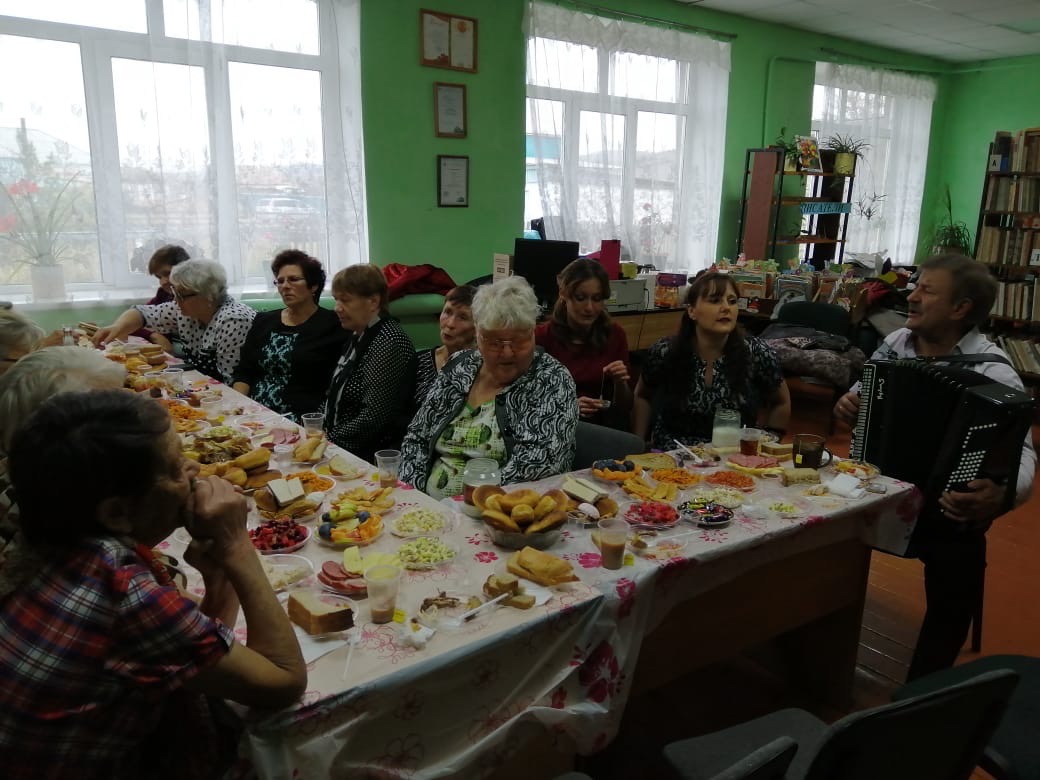 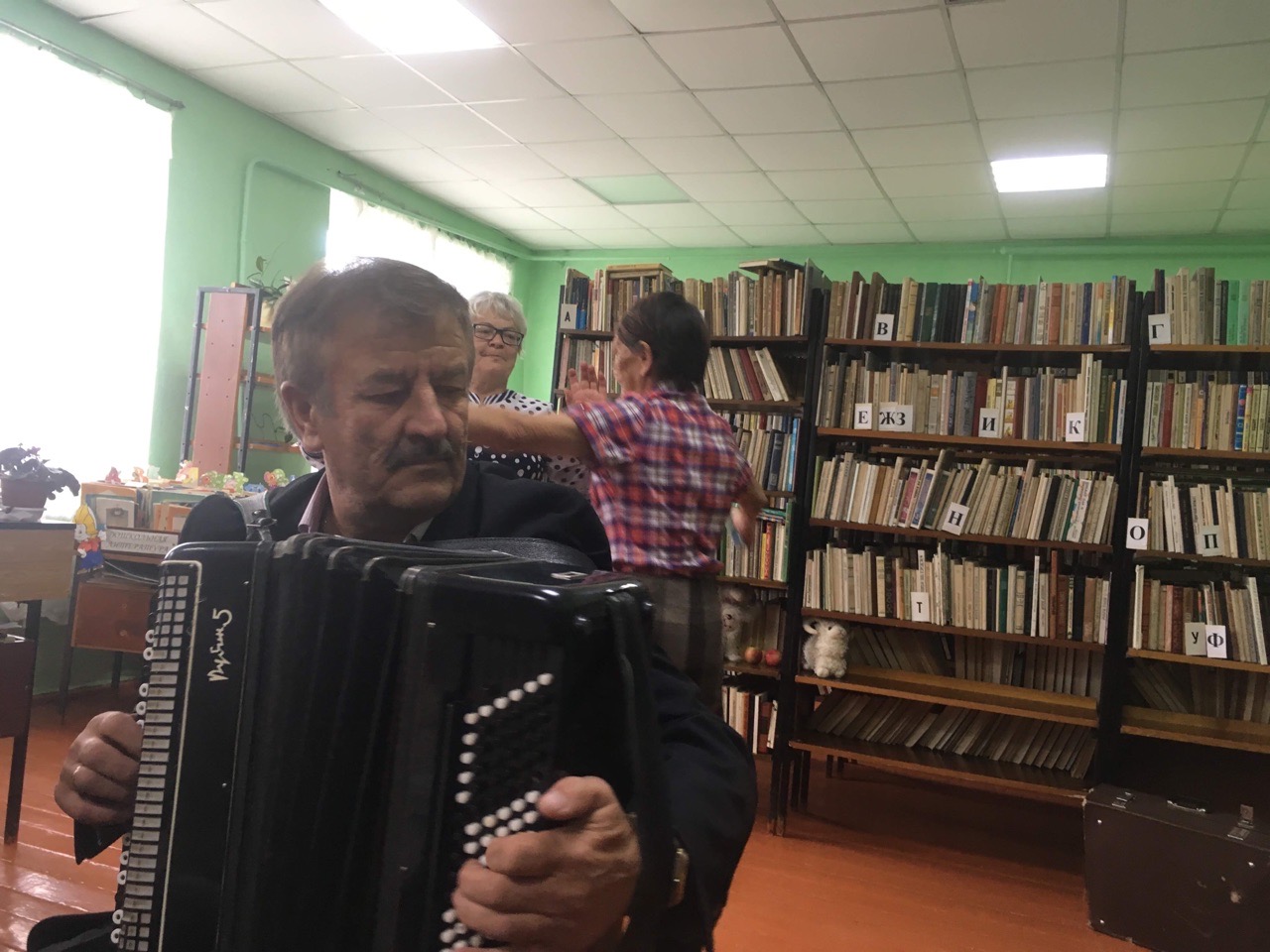 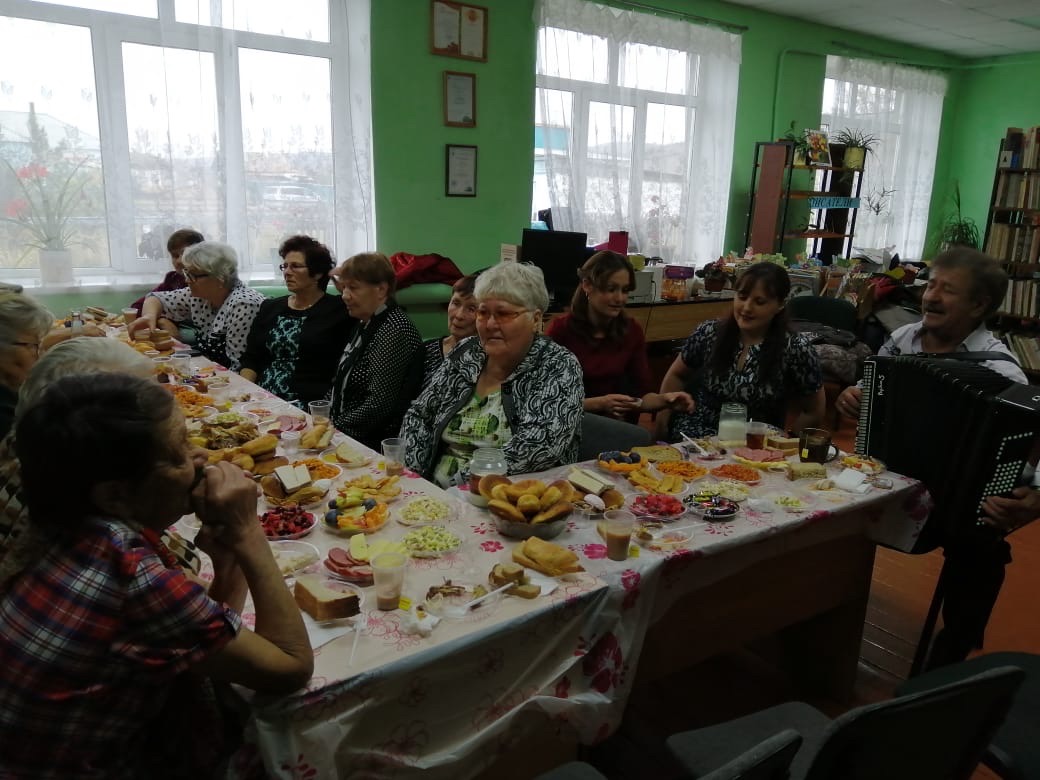 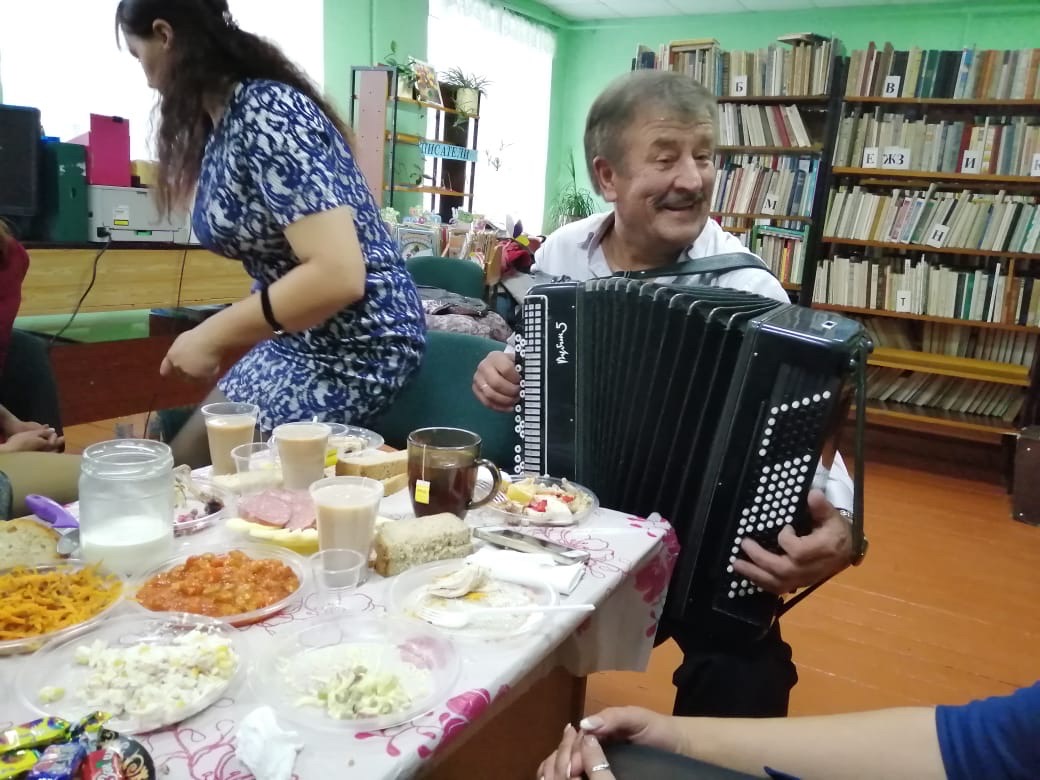 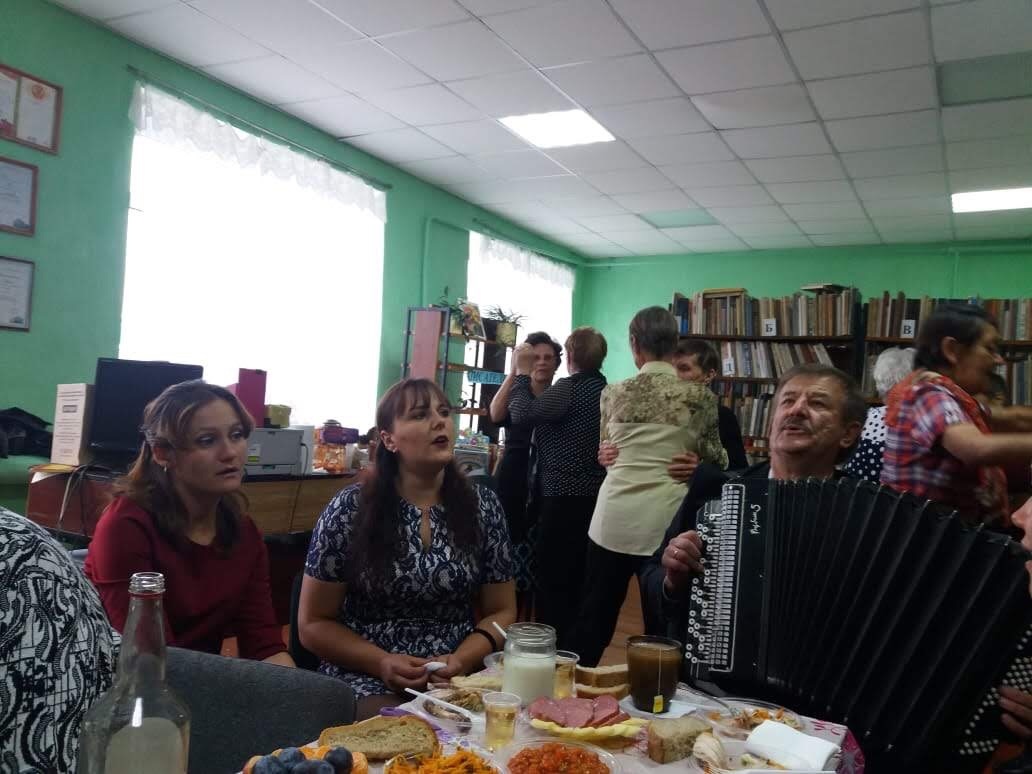 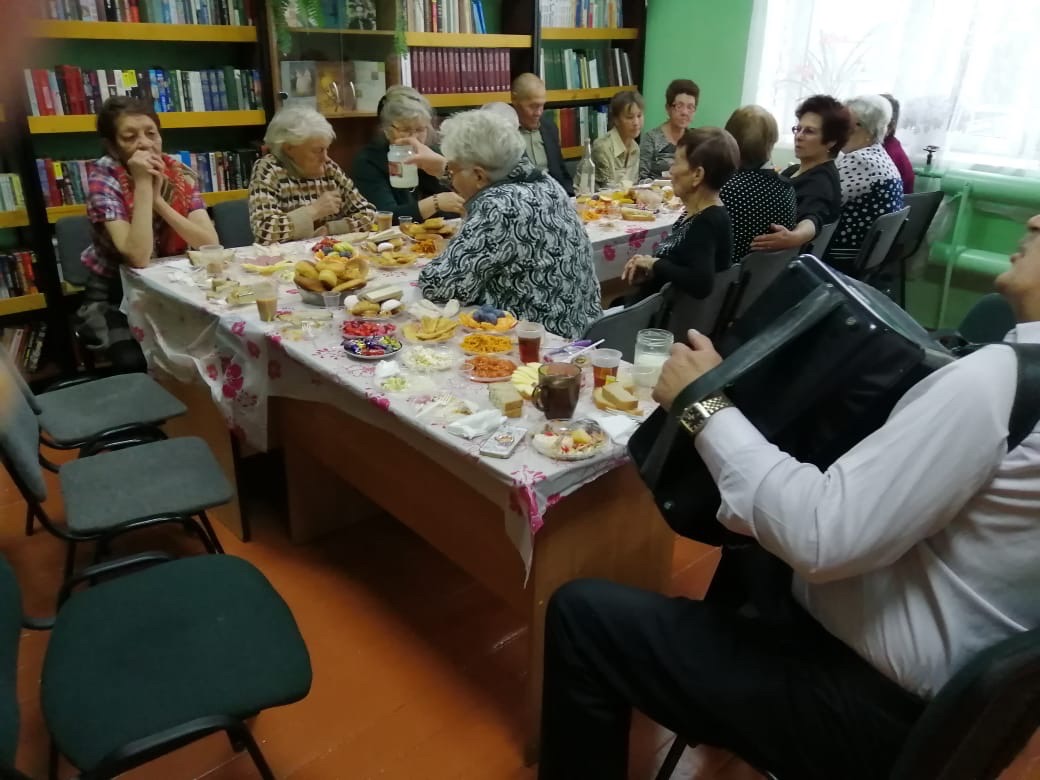 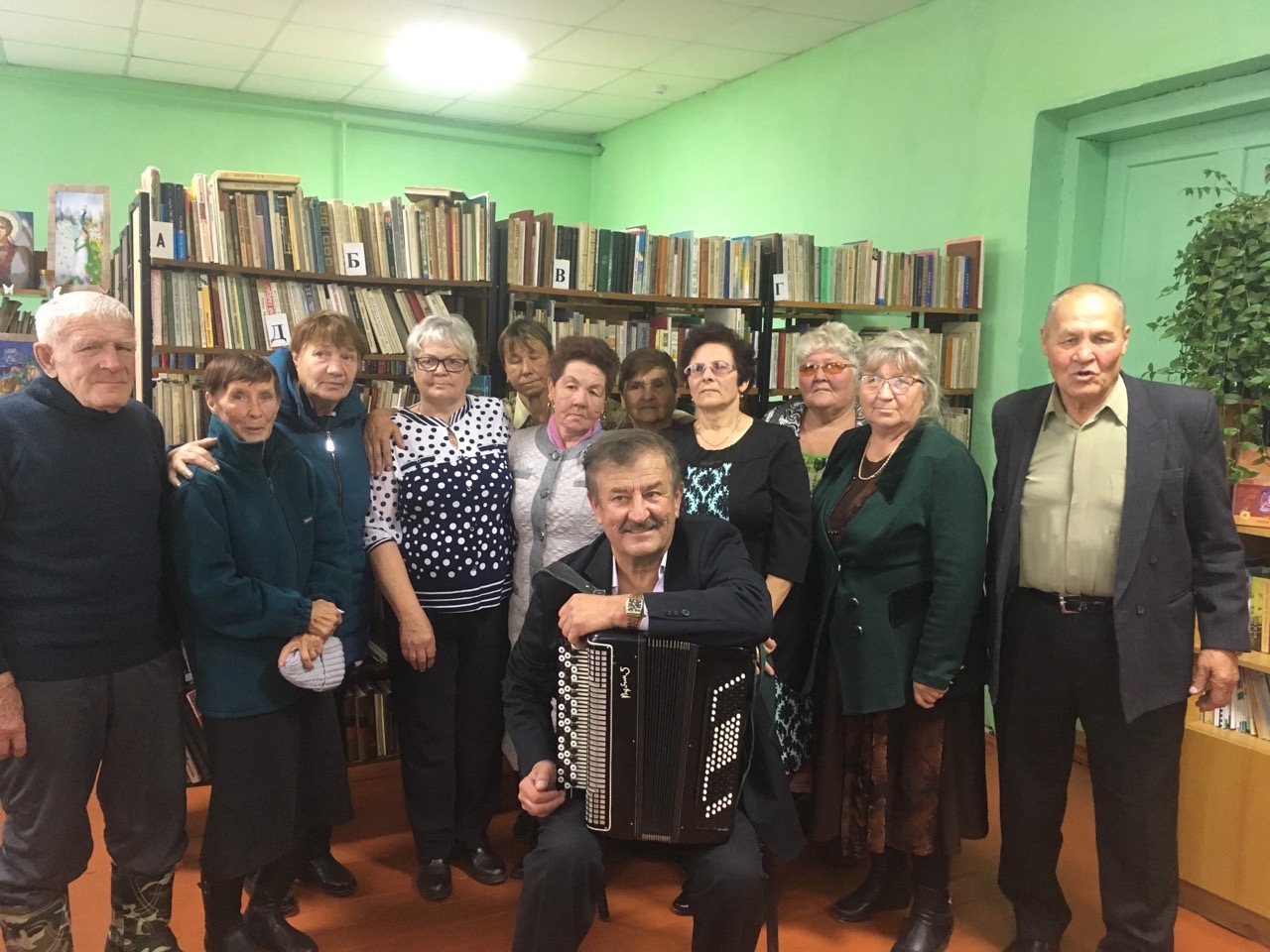 